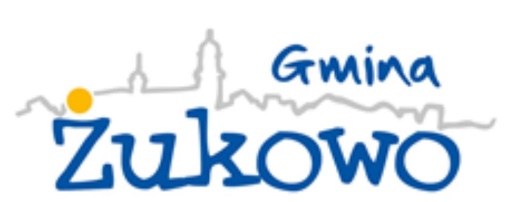 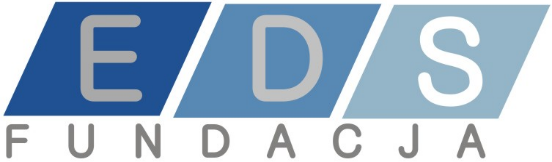 Regulamin konkursu grantowego 2024
Żukowski Fundusz Młodzieżowo-Senioralny w Gminie ŻukowoŻukowski Fundusz Młodzieżowo- Senioralny to przyjazny, trwały i innowacyjny fundusz, mający na celu pobudzanie aktywności społecznej mieszkanek i mieszkańców gminy Żukowo. Skierowany jest do grup nieformalnych i organizacji pozarządowych, działających na rzecz dobra wspólnego. Fundusz budowany jest w partnerstwie z Gminą Żukowo.I. ZAŁOŻENIA ORAZ CEL KONKURSUŻukowski Fundusz Młodzieżowo- Senioralny jest współfinansowany przez Gminę Żukowo  zgodnie z  Zarządzenie Nr 289/2023 BURMISTRZA GMINY ŻUKOWO z dnia 21 grudnia 2023 r. w sprawie ogłoszenia otwartego konkursu ofert na wybór operatora konkursu na mikrodotacje w ramach regrantingu na realizację zadań publicznych Gminy Żukowo w 2024 roku pn. „Żukowski Fundusz Młodzieżowy” w obszarze Nauki, szkolnictwa wyższego, edukacji, oświaty i wychowania oraz „Żukowski Fundusz Senioralny” w obszarze Działalności na rzecz osób w wieku emerytalnym.Cele zadań objętych konkursem: 1) zwiększanie aktywności społecznej mieszkańców z terenu Gminy Żukowo; 2) umacnianie poczucia odpowiedzialności za siebie, swoje otoczenie, wspólnotę; 3) wzmacnianie mechanizmów współpracy samorządu i organizacji pozarządowych oraz zapewnienia im udziału w realizacji zadań własnych samorządu służących rozwojowi gminy; 4) wprowadzanie nowatorskich i bardziej efektywnych działań na rzecz mieszkańców5) uzupełnianie działań gminy w zakresie nie obejmowanym przez struktury samorządowe; 6) upowszechnianie i wprowadzanie w życie postanowień ustawy o działalności pożytku publicznego i o wolontriacie; 7) efektywniejsze wydatkowanie środków publicznych; 8) poszerzanie postaw proobywatelskich, przede wszystkim wolontariatu; 9) wsparcie aktywności społecznej seniorów (osób w wieku 60 lat i więcej) poprzez udzielenie dotacji na wsparcie realizacji inicjatyw senioralnych; 10) wsparcie seniorów w realizacji pomysłów na rzecz lokalnej społeczności ze szczególnym uwzględnieniem wydarzeń i inicjatyw z udziałem seniorów i dla seniorów ( 60 + ) tzw. działania pro senioralne np. Spotkania Seniorów, Kluby Seniora itp.; 11) wspieranie aktywności lokalnej podejmowanej na rzecz szeroko pojętego dobra wspólnego poprzez realizację inicjatyw skierowanych do dzieci i młodzieży  ( 10 -24 lata ); 12) wsparcie dzieci i młodzieży w realizacji pomysłów na rzecz lokalnej społeczności w tym m.in. inicjatyw młodzieżowych, edukacji nieformalnej, wyrównywania szans edukacyjnych dzieci i młodzieży z terenu Gminy ŻukowoCele szczegółowe:Poprawa samoorganizacji społecznej.Wzrost znaczenia sektora obywatelskiego w życiu publicznym.Wzmocnienie instytucjonalne sektora obywatelskiego w Polsce.W ramach konkursu można się ubiegać o następujący rodzaj dofinansowania:• na działania ze sfery pożytku publicznego (mini-grant do 1 000 zł lub grant do 6 000 zł),Dofinansowanie można przeznaczyć tylko i wyłącznie na realizację projektów na obszarze Gminy Żukowo i/lub na rzecz jej mieszkańców!Dofinansowanie można przeznaczyć na:1. realizację działań w następujących sferach pożytku publicznego, tj. w sferze:-   w obszarze Nauki, szkolnictwa wyższego, edukacji, oświaty i wychowania   - w obszarze Działalności na rzecz osób w wieku emerytalnym.II. KTO MOŻE UBIEGAĆ SIĘ O DOFINANSOWANIE?Program adresowany jest do:organizacji pozarządowych posiadających osobowość (lub tzw. ułomną osobowość) prawną (wpisanych do KRS lub rejestru prowadzonego przez Starostwo Powiatowe 
– w przypadku klubów sportowych i stowarzyszeń zwykłych lub rejestru prowadzonego 
przez Agencję Restrukturyzacji i Modernizacji Rolnictwa – w przypadku kół gospodyń wiejskich)  (tj. fundacji, stowarzyszeń, oddziałów Caritas zarejestrowanych w KRS, klubów sportowych i stowarzyszeń zwykłych zarejestrowanych w ewidencji Starosty i KGW w rejestrze ARiMR), z wyłączeniem fundacji skarbu państwa i ich oddziałów, fundacji utworzonych 
przez partie polityczne, spółdzielni socjalnych i mieszkaniowych, stowarzyszeń samorządów lokalnych, Lokalnych Grup Działania i Lokalnych Grup Rybackich, Lokalnych Organizacji Turystycznych (działających na podstawie Ustawy z dnia 25 czerwca 1999 r. o Polskiej Organizacji Turystycznej i w oparciu o ustawę prawo o stowarzyszeniach, zgodnie z Art. 4. Ustawy o POT) oraz związków stowarzyszeń. Do konkursu nie mogą aplikować organizacje 
w likwidacji!grup nieformalnych (tutaj: także oddziały terenowe organizacji nieposiadające osobowości prawnej),  w tym grup samopomocowych, w których imieniu wniosek złoży organizacja pozarządowa Grupa nieformalna to minimum 3 osoby realizujące lub chcące realizować wspólnie działania w sferze pożytku publicznego, a nie posiadające osobowości prawnej. Grupa samopomocowa to grupa nieformalna działająca głównie na rzecz swoich członków oraz własnego otoczenia.O dofinansowanie mogą się ubiegać także grupy młodzieżowe ( np. drużyny harcerskie, koła zainteresowań, grupy składające się z wolontariuszy, uczniów czy studentów)!grup nieformalnych, w tym grup samopomocowych, występujących z wnioskiem samodzielnie. (Zalecane jest jednak pozyskanie organizacji która udzieli osobowości prawnej tej Grupie.)Podmioty niewymienione powyżej nie mogą składać wniosków do konkursu!.UWAGA!!   Żaden z członków grupy nieformalnej nie  może należeć  do organu statutowego podmiotu, pełniącego funkcję tzw. patrona dla Realizatora (dotyczy grup 
współpracujących z organizacjami)  Do konkursu można złożyć maksymalnie 1 wniosek.  Limit 1 wniosku nie dotyczy sytuacji, kiedy organizacja „udziela  osobowości prawnej” kilku grupom nieformalnym bądź sama wnioskuje i jednocześnie występuje jako patron grupy nieformalnej!O ile to możliwe, zachęcamy grupy nieformalne do nawiązania współpracy z organizacją pozarządową, celem złożenia wniosku aplikacyjnego do konkursu. W sytuacji, gdy w najbliższym otoczeniu nie ma żadnej organizacji, która mogłaby „użyczyć osobowości prawnej”, grupa może samodzielnie zwrócić się do Operatora z wnioskiem, jednakże wcześniej powinna z nim ten fakt skonsultować.W konkursie mogą wziąć udział te organizacje oraz grupy, które mają siedzibę na terenie województwa pomorskiego oraz planują prowadzić działania na obszarze Gminy Żukowo 
i/lub na rzecz jej mieszkańców!III. JAKIEGO RODZAJU KOSZTY MOGĄ BYĆ FINANSOWANE?Z otrzymanego wsparcia można finansować koszty służące osiągnięciu zakładanych we wniosku celów, np.a) w konkursie na dofinansowanie realizacji  inicjatywy lub projektu ze sfery pożytku publicznego :zakup materiałów biurowych, artykułów plastycznych i innych materiałów, np. do zajęć 
i warsztatów,koszty koordynacji i zarządzania projektem (maks. 20% kwoty dotacji na koszty administracyjne, 
w tym do 10% na koszty rozliczenia projektu),wynagrodzenia specjalistów, honoraria,wynajem sal, sprzętu, nagłośnienia, transportu,koszty druku oraz promocji,zakup elementów wyposażenia i sprzętu, jeżeli jest to merytorycznie uzasadnione.Z otrzymanego wsparcia nie można finansować:udzielania pożyczek,przedsięwzięć, które zostały już zrealizowane,celów religijnych i politycznych oraz uprawiania kultu religijnego,zakupu środków trwałych i wyposażenia, który nie jest merytorycznie uzasadniony,bezpośredniej pomocy finansowej dla osób fizycznych,inwestycji (np. zakup gruntów, budowa obiektów przemysłowych, oczyszczalni ścieków itp.), podatku od towarów i usług, jeśli istnieje możliwość odzyskania lub odliczenia tego podatku,tworzenia kapitału żelaznego organizacji,kosztów ponoszonych za granicą,kar, grzywien i odsetek karnych,zakupu napojów alkoholowych, wyrobów tytoniowych i innych używek,podstawowej działalności instytucji publicznych wynikającej z właściwych im ustaw, finansowania podatku dochodowego od osób prawnych,prowadzenia działalności gospodarczej.W ramach konkursu nie można finansować zakupu środków trwałych, tj. produktów o wartości jednostkowej min. 10 000zł (także w opcji współfinansowania wydatków z dotacji i innych źródeł)! UWAGA: Od uczestników działań projektowych nie można pobierać opłat.Koszty będą uznane za kwalifikowane tylko wtedy, gdy są bezpośrednio związane z realizowanym projektem; są niezbędne do jego realizacji oraz racjonalnie skalkulowane w oparciu o ceny rynkowe.IV. SPOSÓB WYŁANIANIA REALIZATORÓW PROJEKTÓWOperatorzy dokonają oceny formalnej w oparciu o następujące kryteria:wniosek został złożony w trakcie  naboru do konkursu, tj. od 16 kwietnia do 10 maja 2024 – dla dotacji  na realizację inicjatywy lub projektu ze sfery pożytku publicznego w generatorze wniosków: w generatorze wniosków: www.witkac.pl i jest kompletny (tzn. zawiera odpowiedzi na wszystkie pytania).wniosek jest złożony przez organizację lub grupę uprawnioną do udziału w konkursie, 
zgodnie z wytycznymi przedstawionymi w części II Regulaminu.harmonogram działań na realizację inicjatywy lub projektu ze sfery pożytku publicznego jest przewidziany na okres między 1 czerwca a 30 listopada 2024 r.przedstawiony we wniosku budżet jest prawidłowo wypełniony (nie zawiera błędów rachunkowych).kwota wnioskowanego wsparcia finansowego nie przekracza 6.000 złotych na realizację inicjatywy lub projektu ze sfery pożytku publicznego (w przypadku mini-grantów – kwota wnioskowanego wsparcia finansowego nie przekracza 1 000 złotych) środki z wnioskowanego wsparcia finansowego nie zostały zaplanowane na zakup środków trwałych (tj. produktów o wartości jednostkowej minimum 10 000 zł).w ramach składanej oferty nie przewiduje się pobierania opłat od uczestników działań.

Wnioski na działania ze sfery pożytku publicznego, które spełnią wszystkie powyższe wymagania formalne, zostaną przekazane do oceny merytorycznej gminnej komisji grantowej powołanej przez Operatora Funduszu. W skład Komisji wchodzą przedstawiciele Operatora (osoby nie konsultujące ofert),  lokalne autorytety  i  eksperci,  w  tym  m.in.  doradcy  ds.  NGO  i trenerzy,  osoby zajmujące się animacją społeczną oraz przedstawiciele podmiotów współfinansujących konkurs. Wnioski ocenione pozytywnie (minimum 60% maksymalnej liczby punktów) przejdą do drugiego etapu, który będzie polegał na 5-minutowym spotkaniu komisji z przedstawicielami organizacji lub grupy (forma spotkania do ustalenia z lokalnym Operatorem). Drugi etap będzie przeprowadzony do 26 maja 2024. UWAGA: Brak spotkania z komisją (w jakiejkolwiek formie- stacjonarnej lub on-line) może skutkować nie rekomendowaniem wniosku do dofinansowania.Komisje wybiorą te projekty, które w najwyższym stopniu spełnią następujące kryteria:1. Przejrzysty i wyczerpujący opis projektu:  a) jasno określony/a problem/potrzeba/pomysł,  ważny/a dla społeczności i/lub grupy, 
której zaspokojenie służy dobru wspólnemu; (w przypadku projektu na rzecz rozwoju organizacji 
– ważne dla danej organizacji)b) wyczerpujący opis grup adresatów inicjatywy/ projektu;  (w przypadku projektu na rzecz rozwoju organizacji – wizja rozwoju, zawierająca opis organizacji)c) dokładny opis atrakcyjnych i adekwatnych do problemu/potrzeb/pomysłu działań projektowych 
oraz poprawnie ułożony harmonogram – realność jego realizacji w przewidzianym czasie; 
(w przypadku projektu na rzecz rozwoju organizacji – plan rozwoju organizacji)d) opisane rezultaty projektu – realne, mierzalne, określone ilościowo – i ich trwałość; (w przypadku projektu na rzecz rozwoju organizacji – czy też przyczynią się do wzmocnienia i rozwoju organizacji) 2) Zaangażowanie społeczności lokalnej, partnerstwa oraz kontynuacja działań i promocja projektu: a) informacja o sposobie i skali zaangażowania mieszkańców oraz partnerów formalnych 
i nieformalnych (np. innych organizacji, samorządu lokalnego, grup nieformalnych, wolontariuszy/ek), b) informacja o sposobie promowania projektu (np. plakaty, informacje w lokalnych mediach, portale społecznościowe, itp.) – jeżeli dotyczyc) informacja o kontynuowaniu działań projektowych i sposobie ich kontynuowania 3) Budżet projektu:a) realność kosztów i ich zasadnośćb) poprawna kalkulacja wydatkówc) dodatkowo zaangażowane zasoby własne i/lub partnerów.Komisje mają prawo przyznać wsparcie w pełnej lub niepełnej kwocie wnioskowanej. Operator Funduszu zgodnie z decyzjami komisji grantowych będą przedstawiać organizacjom i grupom do akceptacji proponowane wartości dofinansowania projektów. Decyzje Komisji grantowych są ostateczne i nie ma możliwości odwołania się od ich postanowień!UMOWY Z REALIZATORAMI PROJEKTÓWPrzyznane dotacje są przekazywane na konto bankowe organizacji po podpisaniu umowy 
o dofinansowanie. W przypadku przyznania dofinansowania grupie nieformalnej – występującej 
z wnioskiem samodzielnie – kwestie, dotyczące pokrycia kosztów ujętych w budżecie projektu, procedury rozliczania oraz praw własności, będzie regulować umowa o współpracy zawarta pomiędzy właściwym Operatorem a grupą nieformalną. Przed podpisaniem umowy wnioskodawcy posiadający osobowość prawną, którzy otrzymali pozytywną rekomendację komisji grantowych na prośbę Operatorów będą zobowiązani 
do przedstawienia do wglądu dokumentu potwierdzającego posiadanie osobowości prawnej 
lub stosownego pełnomocnictwa od organu, któremu podlega, do samodzielnego zaciągania zobowiązań oraz prowadzenia działań zaplanowanych w ramach projektu.W przypadku, gdy projekt realizowany będzie przez grupę nieformalną pod patronatem organizacji (zgodnie z punktem II podpunkt 2 niniejszego Regulaminu), podpisana zostanie trójstronna umowa dotacji: Operator z podmiotem „udzielającym osobowości prawnej” oraz przedstawicielami grupy nieformalnej.PULA ŚRODKÓW NA DOFINANSOWANIE PROJEKTÓWŁączna pula przeznaczona na dofinansowanie projektów w ramach konkursu 2024 na inicjatywy 
na obszarze i/lub na rzecz mieszkańców Gminy Żukowo wynosi 84 000 zł, w tym:42 000 zł na realizację projektów w obszarze Nauki, szkolnictwa wyższego, edukacji, oświaty i wychowania  42 000  zł na realizację projektów w obszarze Działalności na rzecz osób w wieku emerytalnym.V. TERMIN SKŁADANIA WNIOSKÓWWnioski należy składać poprzez generator www.witkac.pl  od 16 kwietnia do 10 maja 2024 r. – dla inicjatywy lub projektu ze sfery pożytku publicznego 
Ogłoszenie wyników konkursu na dofinansowanie realizacji inicjatyw i projektów ze sfer pożytku publicznego nastąpi do 31 maja 2024 r. 
VI. DODATKOWE INFORMACJE NA TEMAT KONKURSUDodatkowe informacje na temat konkursu można uzyskać w biurze  Operatora Funduszu:Fundacja Edukacji i Działań Społecznychul. Jeziorna 2/33, 83-300 Kartuzy, cop@fundacjaeds.pl, tel. 58 684 05 59VII. ZAŁĄCZNIKI DO WNIOSKUDo wniosku nie są wymagane żadne załączniki! VIII. FAQ – ODPOWIEDZI NA NAJCZĘŚCIEJ ZADAWANE PYTANIAFAQ jest uzupełnieniem Regulaminu i stanowi jego integralną część!Oto lista odpowiedzi na najczęściej zadawane pytania w związku z naborami wniosków 
o dofinansowanie w ramach konkursów grantowych 2024  Żukowski Fundusz Młodzieżowo- Senioralny:1. Czym jest grupa nieformalna?- Grupa nieformalna to minimum 3 osoby realizujące lub chcące realizować wspólnie działania 
w sferze pożytku publicznego a nie posiadające osobowości prawnej. Przykładami takich grup są Rady sołeckie,kółka zainteresowań i drużyny harcerskie. W przypadku grup nieformalnych nie jest wymagane wcześniejsze doświadczenie - grupy mogą się organizować 
na potrzeby realizacji projektu.  Ponadto  żaden z członków grupy nieformalnej nie należy do organu statutowego podmiotu, pełniącego funkcję tzw. patrona dla Realizatora (dotyczy grup 
współpracujących z organizacjami)  2. Czy wniosek może złożyć grupa młodzieżowa?- Tak. We wniosku jednak trzeba wskazać pełnoletniego opiekuna/lidera grupy.3. O jakie maksymalne dofinansowanie może wnioskować grupa nieformalna?- Grupy nieformalne, tak jak i  organizacje, mogą ubiegać się o dofinansowanie do 6 000 zł.4. Czy wniosek może złożyć organizacja w trakcie rejestracji?- Tak. We wniosku w miejsce numeru KRS należy wpisać zera, jeżeli organizacja nie posiada jeszcze wszystkich danych rejestracyjnych. Jeżeli projekt otrzyma dotację, możliwa będzie ich aktualizacja.5. Czy grupa nieformalna może złożyć więcej niż jeden wniosek?- Nie. Jedna grupa inicjatywna może złożyć maksymalnie jeden wniosek o dofinansowanie w danym konkursie grantowym.6. Czy organizacja może złożyć więcej niż jeden wniosek?- Nie. Jedna organizacja może złożyć maksymalnie jeden wniosek o dofinansowanie w danym konkursie grantowym. Limit ten nie dotyczy sytuacji, kiedy podmiot „udziela osobowości prawnej” grupie nieformalnej, czyli występuje jako wnioskodawca–patron minimum 3 osób będących pomysłodawcami inicjatywy.7. Czy organizacja może występować jako wnioskodawca–patron kilku grup nieformalnych?- Tak. Organizacja może udzielić wsparcia kilku projektom grup nieformalnych. 8. Kto może „udzielić osobowości prawnej” grupie nieformalnej, kto może być tzw. patronem?- Wnioskodawcą-patronem grup nieformalnych mogą być: organizacje pozarządowe posiadające osobowość prawną lub będące w trakcie procesu rejestracji, zarejestrowane na terenie gminy Żukowo, z wyłączeniem fundacji skarbu państwa  i ich oddziałów, fundacji utworzonych przez partie polityczne, spółdzielni socjalnych  i mieszkaniowych, stowarzyszeń samorządów lokalnych, LGD i LGR, LOT oraz związków stowarzyszeń.9. Czym jest drugi etap oceny merytorycznej?- Drugi etap oceny merytorycznej to spotkania komisji z przedstawicielami organizacji lub grupy, ubiegającej się o dofinansowanie projektu. We współpracy z  Operatorem ustalana jest forma kilkuminutowego spotkania. Wnioskodawcy mają wówczas możliwość doprecyzowania swoich pomysłów i odpowiedzenia na ewentualne pytania od oceniających.10. Czy wnioski należy drukować i przesyłać do Operatorów? - Nie. Nabór wniosków odbywa się wyłącznie  poprzez generator www.witkac.pl                                                                        Wnioskodawcy wypełniają formularze w generatorze i za jego pośrednictwem składają oferty 
do Operatora. Jeżeli grupa/organizacja ma problemy z obsługą systemu, komputera czy dostępem do Internetu, zachęcamy do kontaktu z Operatorem, którzy za pośrednictwem animatorów pomogą w wypełnieniu i złożeniu aplikacji. UWAGA: Formularzy nie należy drukować i przesyłać do Operatorów! Jeżeli wniosek otrzyma dofinansowanie, będzie załącznikiem do umowy wsparcia finansowego i razem z nią zostanie podpisany.11. W jakiej formie udzielane jest wsparcie finansowe projektom?- Wnioski, które zostaną wybrane do wsparcia, otrzymają dofinansowanie przed rozpoczęciem działań.  Z wnioskodawcami zostaną podpisane umowy, na podstawie których Operatorzy przekażą środki na realizację inicjatyw. Grupy i organizacje zobowiązane będą do dokumentowania wydatków w postaci faktur VAT, rachunków do umów o dzieło/zlecenie, umów kupna-sprzedaży, formularzy delegacji itp.12. Jak rozliczane są projekty?- W ciągu 14 dni po zakończeniu projektu każda organizacja lub grupa, która otrzymała dofinansowanie, składa za pośrednictwem generatora www.witkac.pl  krótki raport końcowy 
z przeprowadzonych działań i poniesionych wydatków. UWAGA: Dotacja zostanie uznana za rozliczoną, jeżeli działania zostały zrealizowane, a poziom osiągniętych rezultatów wynosi min. 80%.